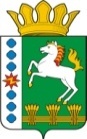 КОНТРОЛЬНО-СЧЕТНЫЙ ОРГАН ШАРЫПОВСКОГО РАЙОНАКрасноярского краяЗаключениена проект Постановления администрации Шарыповского района «О внесении изменений в Постановление администрации Шарыповского района от 30.10.2013 № 846-п «Об утверждении муниципальной программы «Развитие образования Шарыповского района» 20 ноября  2017 год 								№ 119Настоящее экспертное заключение подготовлено Контрольно – счетным органом Шарыповского района на основании ст. 157 Бюджетного  кодекса Российской Федерации, ст. 9 Федерального закона от 07.02.2011 № 6-ФЗ «Об общих принципах организации и деятельности контрольно – счетных органов субъектов Российской Федерации и муниципальных образований», ст. 15 Решения Шарыповского районного Совета депутатов от 20.09.2012 № 31/289р «О внесении изменений и дополнений в Решение Шарыповского районного Совета депутатов от 21.06.2012 № 28/272р «О создании Контрольно – счетного органа Шарыповского района» (в ред. от 20.03.2014 № 46/536р, от 25.09.2014 № 51/573р, от 26.02.2015 № 56/671р) и в соответствии со стандартом организации деятельности Контрольно-счетного органа Шарыповского района СОД 2 «Организация, проведение и оформление результатов финансово-экономической экспертизы проектов Решений Шарыповского районного Совета депутатов и нормативно-правовых актов по бюджетно-финансовым вопросам и вопросам использования муниципального имущества и проектов муниципальных программ» утвержденного приказом Контрольно-счетного органа Шарыповского района от 16.12.2013 № 29.Представленный на экспертизу проект Постановления администрации Шарыповского района «О внесении изменений в Постановление администрации Шарыповского района от 30.10.2013 № 846-п «Об утверждении муниципальной программы «Развитие образования Шарыповского района» направлен в Контрольно – счетный орган Шарыповского района 17 ноября 2017 года. Разработчиком данного проекта муниципальной программы является муниципальное казенное учреждение «Управление образования Шарыповского района».Основанием для разработки муниципальной программы является:- статья 179 Бюджетного кодекса Российской Федерации;- постановление администрации Шарыповского района от 30.07.2013 № 540-п «Об утверждении Порядка принятия решений о разработке муниципальных программ Шарыповского района, их формировании и реализации» (в ред. от 29.06.2015 № 407-п, от  05.12.2016 № 585-п);- распоряжение администрации Шарыповского района от 02.08.2013  № 258-р «Об утверждении перечня муниципальных программ Шарыповского района» (в ред. от 29.07.2014 № 293а-р, от 01.08.2017 № 283-р).Исполнитель муниципальной программы муниципальное казенное учреждение «Управление образования Шарыповского района».Соисполнители муниципальной программы:- администрация Шарыповского района;- муниципальное казенное учреждение «Управление спорта, туризма и молодежной политики Шарыповского района»;- муниципальное казенное учреждение «Управление культуры и муниципального архива Шарыповского района».Подпрограммы муниципальной программы:Развитие дошкольного, общего и дополнительного образования детей.Организация отдыха и оздоровления детей Шарыповского района.Обеспечение реализации муниципальной программы в области образования Шарыповского района.Отдельные мероприятиление государствя муниципальной программы:Осуществление государственных полномочий по организации и осуществлению деятельности по опеке и попечительству в отношении несовершеннолетних за счет средств краевого бюджета;Обеспечение жилыми помещениями детей – сирот и детей, оставшихся без попечения родителей, лиц из числа детей – сирот и детей, оставшихся без попечения родителей.Цель муниципальной программы – обеспечение высокого качества образования, соответствующего потребностям граждан и перспективным задачам развития экономики Шарыповского района, отдых и оздоровление детей в летний период.Мероприятие проведено 17 – 20 ноября 2017 года.В ходе подготовки заключения Контрольно – счетным органом Шарыповского района были проанализированы следующие материалы:- проект Постановления администрации Шарыповского района «О внесении изменений в Постановление администрации Шарыповского района от 30.10.2013 № 846-п «Об утверждении муниципальной программы «Развитие образования Шарыповского района»;- паспорт муниципальной программы «Развитие образования Шарыповского района»;- проект Решения Шарыповского районного Совета депутатов «О районном бюджета на 2018 год и плановый период 2019 – 2020 годов».Стратегическая цель политики в области образования в Шарыповском районе – это повышение доступности качественного образования современного уровня, соответствующего требованиям инновационного развития экономики района и потребностями граждан.Приоритетными направлениями развития по уровням и видам образования являются:Система дошкольного образования: - повышение доступности и качества дошкольного образования, в том числе через диверсификацию форм дошкольного образования, удовлетворение  части спроса на услуги дошкольного образования за счет частных поставщиков услуг, внедрение системы оценки качества дошкольного образования;- создание новых 419 мест в организациях, предоставляющих услуги дошкольного образования, включая негосударственные организации, а так же места в группах кратковременного пребывания детей.Система общего образования:- повышение доступности и качества образования, в том числе переход на федеральные государственные образовательные стандарты второго поколения, внедрение системы оценки качества общего образования, развитие материально – технической базы учреждений общего образования с учетом  новых принципов  проектирования, строительства и реконструкции зданий, использование современных информационных и коммуникационных технологий, дистанционных форм обучения.Система дополнительного образования:- создание условий для модернизации и устойчивого развития системы дополнительного образования, обеспечивающих качество услуг и разнообразие ресурсов для социальной адаптации, разностороннего развития и самореализации подрастающего поколения, через совершенствование организационно – экономических механизмов обеспечения доступности услуг дополнительного образования детей, распространение сетевых форм организации дополнительного образования детей, создание на территории района условий для использования разнообразных ресурсов в предоставлении услуг дополнительного образования детей, разработку, внедрение механизмов эффективного контракта с педагогическими работниками и руководителями учреждений дополнительного образования детей.Своевременная и в полном объеме реализация муниципальной программы позволит увеличить:- удельный вес численности населения в возрасте 5-18 лет, охваченного образованием, в общей численности населения в возрасте 5-18 лет до 99% к 2015 году;- отношение численности детей в возрасте 3-7 лет, которым предоставлена возможность получать услуги дошкольного образования, к численности детей в возрасте от 3 до 7 лет, скорректированной на численность детей в возрасте от 5 до 7 лет, обучающихся в школе, проживающих на территории Шарыповского района (с учетом групп кратковременного пребывания) до 100%;- долю государственных (муниципальных) общеобразовательных организаций, соответствующих современным требованиям обучения, в общем количестве государственных (муниципальных) общеобразовательных организаций до 73,21%;- снизить отношение среднего балла ЕГЭ (в расчете на 1 предмет) в 10% школ Шарыповского района с лучшими результатами ЕГЭ к среднему баллу ЕГЭ (в расчете на 1 предмет) в 10% школ Шарыповского района с худшими результатами ЕГЭ до 1,28 ед.  Ресурсное обеспечение муниципальной программы составляет на общую сумму 1 087 495 136,00 рублей, в том числе:											(руб.)На реализацию подпрограммы 1 «Развитие дошкольного, общего и дополнительного образования детей» планируемое финансирование подпрограммных мероприятий составляет в сумме 1 033 400 168,00 руб., в том числе:										(руб.)Цель подпрограммы 1 – создание в системе дошкольного, общего и дополнительного образования равных возможностей для современного и качественного образования и позитивной социализации детей.Задачами подпрограммы 1 являются:Обеспечение доступности дошкольного образования, соответствующего единому стандарту качества дошкольного образования;Обеспечение условий и качества обучения, соответствующие федеральным государственным стандартам начального общего, основного общего, среднего общего образования;Развитие районной системы дополнительного образования, в том числе за счет разработки и реализации современных образовательных программ, дистанционных и сетевых форм их реализации;Содействие выявлению и поддержке одаренных детей. Муниципальные услуги оказываемые (выполняемые) муниципальными учреждениямиНа реализацию подпрограмму 2 «Организация отдыха и оздоровления детей Шарыповского района» планируется финансирование подпрограммных мероприятий в сумме 8 472 000,00 руб., в том числе:									(руб.)Цель подпрограммы 2 – обеспечение безопасного и качественного отдыха и оздоровления детей Шарыповского района.Задача подпрограммы 2 – создание условий для организации безопасного и качественного отдыха и оздоровления детей Шарыповского района.Система отдыха и оздоровления детей нуждается в долгосрочном регулировании, связанном, прежде всего с созданием современных, отвечающих всем требованиям санитарного законодательства, требованиям противопожарной безопасности условий для отдыха и оздоровления детей района. Актуальность настоящей подпрограммы заключается в необходимости обеспечить условия для организации безопасного и качественного отдыха и   оздоровления детей.В подпрограмме запланирован комплекс мер по реализации летней оздоровительной кампании Шарыповского района. Реализация комплекса подпрограммных мероприятий позволит обеспечить в среднем снижение общей заболеваемости среди детей и подростков накануне учебного года, создать в образовательных учреждениях условия для отдыха и оздоровления детей, в том числе детей, нуждающихся в особой государственной поддержке, что позволит решить цели и задачи подпрограммы.  При реализации данной подпрограммы будут достигнуты следующие показатели:Реализация данной подпрограммы позволит, развивая новые формы отдыха и оздоровления детей, увеличить долю оздоровленных детей школьного возраста до 100% к 2020 году. На реализацию подпрограммы 3 «Обеспечение реализации муниципальной программы в области образования» планируется финансирование в сумме 41 009 700,00 руб., в том числе:     							(руб.)Цель подпрограммы 3 -  создание условий для устойчивого развития отрасли образования.При реализации данной подпрограммы будут достигнуты следующие показатели:Реализация мероприятий подпрограммы позволит:- обеспечить своевременность утверждения и размещения муниципального задания на текущий финансовый  год и плановый период;- обеспечить своевременность согласования и размещения плана финансово-хозяйственной деятельности;- обеспечить своевременное согласование показателей качества финансового менеджмента главных распорядителей бюджетных средств;- повысить эффективность управления бюджетными средствами и использования муниципального имущества в части вопроса реализации программы, совершенствование системы оплаты труда, повышение качества межведомственного и межуровневого взаимодействия.На реализацию отдельного мероприятия 1 «Осуществление государственных полномочий по организации и осуществлению деятельности по опеке и попечительству в отношении несовершеннолетних за счет средств краевого бюджета» планируется финансирование в сумме  3 274 500,00 руб., в том числе:					(руб.)Реализацию отдельного мероприятия осуществляет администрация Шарыповского района.Полномочия по организации и осуществлению деятельности по опеке и попечительству в отношении несовершеннолетних переданы на муниципальный уровень в соответствии с Законом Красноярского края от 20.12.2007 № 4-1089 «О наделении органов местного самоуправления муниципальных районов и городских округов края государственными полномочиями по организации и осуществлению деятельности по опеке и попечительству в отношении несовершеннолетних».В рамках осуществления переданных государственных полномочий осуществляется организация и обеспечение деятельности отдела опеки и попечительства (включая расходы на оформление технических паспортов (кадастровых паспортов) жилых помещений, приобретаемых для детей – сирот, детей, оставшихся без попечения родителей, лиц из числа детей – сирот и детей, оставшихся без попечения родителей, расходы на осуществление платы за предоставление сведений о регистрации прав на недвижимое имущество и сделок с ним с участием детей – сирот, детей оставшихся без попечения родителей, лиц из числа детей – сирот и детей, оставшихся без попечения родителей, и их родителей).На реализацию отдельного мероприятия 2 «Обеспечение жилыми помещениями детей – сирот и детей, оставшихся без попечения родителей, лиц из числа детей – сирот и детей, оставшихся без попечения родителей» в сумме 1 338 600,00 руб.									(руб.)Цель «Обеспечение жилыми помещениями детей – сирот и детей, оставшихся без попечения родителей». Осуществление выполнения отдельного мероприятия 2 осуществляется в соответствии с Законом Красноярского края от 24.12.2009  № 9-4225 «О наделении органов местного самоуправления отдельных муниципальных районов и городских округов края государственными полномочиями по обеспечению жилыми помещениями детей – сирот и детей, оставшихся без родителей, лиц из числа детей – сирот и детей, оставшихся без попечения родителей».Финансирование отдельных мероприятий осуществляется за счет субвенций из краевого бюджета.Расходование бюджетных средств осуществляется в соответствии с порядком исполнения районного бюджета по расходам, утвержденным приказами финансово – экономического управления администрации Шарыповского района.В результате реализации отдельного мероприятия планируется сохранить долю детей, оставшихся без попечения родителей, и лиц из числа детей, оставшихся без попечения родителей, состоявших на учете на получение жилого помещения, включая лиц в возрасте от 23 лет и старше, обеспеченных жилыми помещениями за отчетный год в общей численности детей,  оставшихся без попечения родителей, и лиц из их числа, состоящих на учете на получение жилого помещения, включая лиц в возрасте от 23 лет и старше.Проект Постановления разработан и составлен в соответствии с бюджетным законодательством и нормативно правовыми актами.При проверке правильности планирования и составления проекта Постановления нарушений не установлено.На основании выше изложенного Контрольно – счетный орган предлагает администрации Шарыповского района Постановления администрации Шарыповского района «О внесении изменений в Постановление администрации Шарыповского района от 30.10.2013 № 846-п «Об утверждении муниципальной программы «Развитие образования Шарыповского района».Председатель Контрольно – счетного органа						Г.В. СавчукАудитор 	Контрольно – счетного органа						И.В. Шмидтфедерального бюджетакраевой бюджетрайонный бюджетвнебюджетные источникиитого2018 год0,00227 124 600,00128 913 600,006 996 952,00363 035 100,002019 год0,00228 463 200,00128 913 600,006 996 952,00362 899 300,002020 год0,00227 124 600,00128 913 600,006 996 952,00361 560 700,00итого0,00682 712 400,00386 740 700,0020 990 800,001 087 495 100,00краевой бюджетрайонный бюджетвнебюджетные источникиитого2018 год223 559 100,00114 893 606,006 996 950,00345 449 656,002019 год223 559 100,00113 419 206,006 996 950,0345 449 656,002020 год223 559 100,00113 419 206,006 996 950,00345 449 656,00итого670 677 300,00341 732 018,0020 990 850,001 033 400 168,00Расходы данной подпрограммы предусматриваются на создание в системе дошкольного, общего и дополнительного образования равных возможностей для современного качественного образования.При реализации данной подпрограммы будут достигнуты следующие показатели:Расходы данной подпрограммы предусматриваются на создание в системе дошкольного, общего и дополнительного образования равных возможностей для современного качественного образования.При реализации данной подпрограммы будут достигнуты следующие показатели:Расходы данной подпрограммы предусматриваются на создание в системе дошкольного, общего и дополнительного образования равных возможностей для современного качественного образования.При реализации данной подпрограммы будут достигнуты следующие показатели:Расходы данной подпрограммы предусматриваются на создание в системе дошкольного, общего и дополнительного образования равных возможностей для современного качественного образования.При реализации данной подпрограммы будут достигнуты следующие показатели:Расходы данной подпрограммы предусматриваются на создание в системе дошкольного, общего и дополнительного образования равных возможностей для современного качественного образования.При реализации данной подпрограммы будут достигнуты следующие показатели:Расходы данной подпрограммы предусматриваются на создание в системе дошкольного, общего и дополнительного образования равных возможностей для современного качественного образования.При реализации данной подпрограммы будут достигнуты следующие показатели:ПоказателиЕд. изм.2018 год2019 год2020 годОбеспеченность детей дошкольного возраста местами в дошкольных образовательных учреждениях (количество мест на 1000 детей)ед430431431Удельный вес воспитанников дошкольных образовательных организаций, расположенных на территории Шарыповского района ,  обучающихся по программам, соответствующим требованиям стандартов дошкольного образования, в общей численности воспитанников дошкольных образовательных организаций, расположенных на территории  Шарыповского района%100100100Удельный вес численности детей дошкольного возраста, посещающих негосударственные организации дошкольного образования, расположенные на территории Шарыповского района, предоставляющие услуги дошкольного образования, в общей численности детей, посещающих образовательные организации дошкольного образования, расположенные на территории Шарыповского района%5,55,55,5Удельный вес муниципальных дошкольных образовательных организаций Шарыповского района , в которых оценка деятельности дошкольных образовательных организаций, их руководителей и основных категорий работников осуществляется на основании показателей эффективности деятельности подведомственных муниципальных дошкольных образовательных организаций %100100100Доля  государственных (муниципальных) образовательных организаций, реализующих программы общего образования, здания которых находятся в аварийном состоянии или требуют капитального ремонта, в общем количестве муниципальных образовательных организаций, реализующих программы общего образования %18,86,36,3Доля муниципальных образовательных организаций, реализующих программы общего образования, имеющих физкультурный зал, в общем количестве муниципальных образовательных организаций, реализующих программы общего образования %87,587,587,5Доля общеобразовательных учреждений (с числом обучающихся более 50), в которых действуют управляющие советы%100100100Доля выпускников муниципальных общеобразовательных организаций, не сдавших единый государственный экзамен, в общей численности выпускников муниципальных общеобразовательных организаций%0,000,000,00Доля обучающихся в муниципальных общеобразовательных организациях, занимающихся во вторую (третью) смену, в общей численности обучающихся в муниципальных  общеобразовательных организаций%0,000,000,00Доля детей с ограниченными возможностями здоровья, обучающихся в общеобразовательных организациях, имеющих лицензию и аккредитованных  по программам специальных (коррекционных) образовательных организаций, от количества детей данной категории, обучающихся в общеобразовательных организациях%100100100Доля  обучающихся общеобразовательных учреждений, охваченных психолого-педагогической и медико-социальной помощью, от общей численности  обучающихся общеобразовательных учреждений %484848Доля детей с ограниченными возможностями здоровья и детей-инвалидов, получающихся качественное общее образование с использованием современного оборудования (в том числе с использованием дистанционных образовательных технологий), от общей численности детей с ограниченными возможностями здоровья и детей-инвалидов школьного возраста%959595Доля базовых образовательных учреждений (обеспечивающих совместное обучение инвалидов и лиц, немеющих нарушений)  в общем количестве образовательных учреждений, реализующих программы общего образования%62,562,562,5Удельный вес муниципальных общеобразовательных организаций  Шарыповского района, в которых оценка деятельности общеобразовательных организаций, их руководителей и основных категорий работников осуществляется на основании показателей эффективности деятельности подведомственных муниципальных организаций общего образования, расположенных на территории  Шарыповского района%100100100Охват детей в возрасте 5–18 лет программами дополнительного образования (удельный вес численности детей, получающих услуги дополнительного образования, в общей численности детей в возрасте 5–18 лет)%100,0100,0100,0Удельный вес муниципальных организаций дополнительного образования детей  Шарыповского района, в которых оценка деятельности организаций дополнительного образования детей, их руководителей и основных категорий работников осуществляется на основании показателей эффективности деятельности подведомственных муниципальных организаций дополнительного образования детей.%100100100Удельный вес численности обучающихся по программам общего образования, участвующих в олимпиадах и конкурсах различного уровня, 
в общей численности обучающихся по программам общего образования%81,081,081,0№ п/пНаименование муниципальной услуги (работы)Потребители№ п/пНаименование муниципальной услуги (работы)Потребители1Реализация основных общеобразовательных программ среднего общего образованияФизические лица2Реализация основных общеобразовательных программ основного общего образованияФизические лица3Реализация основных общеобразовательных программ начального общего образованияФизические лица4Реализация дополнительных общеразвивающих программФизические лица5Реализация основных общеобразовательных программ дошкольного образованияФизические лица6Присмотр и уходФизические лица7Предоставление питанияФизические лицакраевой бюджетрайонный бюджетитого2018 год2 474 000,00350 000,002 824 000,002019 год2 474 000,00350 000,002 824 000,002020 год2 474 000,00350 000,002 824 000,00итого7 422 000,001 050 000,008 472 000,00ПоказателиЕд. изм.2018 год2019 год2020 годДоля оздоровленных детей школьного возраста, в том числе из числа нуждающихся в особой государственной поддержке%96,098,0100краевой бюджетрайонный бюджетитого 2018 год0,0013 669 900,0013 669 900,002019 год0,0013 669 900,0013 669 900,002020 год0,0013 669 900,0013 669 900,00итого0,0041 009 700,0041 009 700,00ПоказателиЕд. изм.2018 год2019 год2020 годСвоевременность утверждения и размещения муниципального задания на текущий финансовый  год и плановый периоддней/откл000Своевременность согласования и размещения плана финансово-хозяйственной деятельностидней/откл000краевой бюджетитого 2018 год1 091 500,001 091 500,00 2019 год1 091 500,001 091 500,002020 год1 091 500,001 091 500,00итого3 274 500,003 274 500,00федерального бюджетакраевой бюджетитого 2018 год0,000,000,002019 год0,001 338 600,001 338 600,002020 год0,000,000,00итого0,00 1 338 600,001 338 600,00